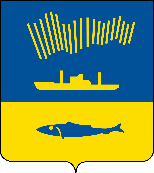 АДМИНИСТРАЦИЯ ГОРОДА МУРМАНСКАП О С Т А Н О В Л Е Н И Е 16.09.2020                                                                                                        № 2162В соответствии с п. 2 ст. 78.1 Бюджетного кодекса Российской Федерации, Жилищным кодексом Российской Федерации, Федеральным законом                       от 06.10.2003 № 131-ФЗ «Об общих принципах организации местного самоуправления в Российской Федерации», Законом Мурманской области            от 24.06.2013 № 1629-01-ЗМО «Об отдельных вопросах организации и проведения капитального ремонта общего имущества в многоквартирных домах, расположенных на территории Мурманской области», постановлением Правительства Российской Федерации от 07.05.2017 № 541 «Об общих требованиях к нормативным правовым актам, муниципальным правовым актам, регулирующим предоставление субсидий некоммерческим организациям, не являющимся государственными (муниципальными) учреждениями», Региональной программой капитального ремонта общего имущества в многоквартирных домах, расположенных на территории Мурманской области, на 2014-2043 годы, утвержденной постановлением Правительства Мурманской области от 31.03.2014 № 168-ПП, решением Совета депутатов города Мурманска от 13.12.2019 № 6-82 «О бюджете муниципального образования город Мурманск на 2020 год и на плановый период 2021 и 2022 годов» п о с т а н о в л я ю: Внести в Порядок предоставления субсидии некоммерческим организациям на финансовое обеспечение выполнения работ по капитальному ремонту общего имущества в многоквартирных домах, расположенных на территории муниципального образования город Мурманск, утвержденный постановлением администрации города Мурманска от 22.06.2018 № 1907 (в ред. постановлений от 20.08.2018 № 2706, от 27.06.2019 № 2185, от 15.10.2019               № 3403, от 10.07.2020 № 1559), следующие изменения:1.1. Пункт 2.14 раздела 2 дополнить новым абзацем 2 следующего содержания:«Не использованный в отчетном финансовом году остаток Субсидии определяется как разница между полученной Субсидией и стоимостью работ, фактически подтвержденной документами.».1.2. Раздел 3 дополнить новым пунктом 3.19 следующего содержания: «3.19. В случае отсутствия в отчетном финансовом году фактических расходов по выполнению работ по капитальному ремонту общего имущества МКД в Комитет предоставляются документы, определенные подпунктами 3.1.1 и 3.1.18 настоящего Порядка, в срок до 25 января года, следующего за отчетным.».1.3. Раздел 4 изложить в новой редакции:«4. Требования к осуществлению контроля за соблюдениемусловий, целей и порядка предоставления Субсидии и ответственность за их нарушение4.1. Получатель Субсидии несет ответственность за полноту и достоверность предоставляемых в соответствии с заключенным Соглашением документов, а также за целевое и эффективное использование Субсидии в соответствии с действующим законодательством Российской Федерации.4.2. Главный распорядитель и органы муниципального финансового контроля осуществляют обязательную проверку соблюдения условий, целей и порядка предоставления Субсидии путем проведения плановых и (или) внеплановых проверок (далее - Проверка).Согласие Получателя субсидии на осуществление таких Проверок включается в Соглашение, а согласие лиц, являющихся поставщиками (подрядчиками, исполнителями) по договорам (соглашениям), заключенным в целях исполнения обязательств по Соглашению, включается в договоры (соглашения), заключаемые в целях исполнения обязательств по Соглашению.4.3. В случае недостижения результата предоставления Субсидии, предусмотренного пунктом 2.25 настоящего Порядка, к Получателю субсидии применяются штрафные санкции, размер которых определяется в соответствии с расчетом размера штрафных санкций по форме, установленной Соглашением.4.4. В случае нарушения Получателем субсидии сроков предоставления документов, определенных пунктами 3.1 и 3.19 настоящего Порядка, а также в случаях нарушения сроков предоставления документов Получателем субсидии после корректировки, которые определены пунктами 2.18 и 3.14 настоящего Порядка, Комитет вправе потребовать от Получателя субсидии уплаты штрафа в размере одного процента от суммы полученной Субсидии.4.5. Требование об уплате Получателем субсидии штрафных санкций (штрафа) оформляется в виде уведомления.4.6. В случае, предусмотренном пунктом 4.3 настоящего Порядка, Комитет в течение 10 рабочих дней со дня поступления Отчета о результатах направляет Получателю субсидии уведомление.4.7. В случае, предусмотренном пунктом 4.4 настоящего Порядка, Комитет в течение 15 рабочих дней со дня наступления сроков предоставления Получателем субсидии документов направляет уведомление с указанием нового срока предоставления документов.В случае нарушения Получателем субсидии нового срока предоставления документов Получателю субсидии направляется требование о возврате Субсидии в бюджет муниципального образования город Мурманск (далее - Требование). 4.8. Уплата штрафных санкций (штрафа) производится Получателем субсидии в течение 10 рабочих дней со дня получения уведомления по реквизитам и коду бюджетной классификации Российской Федерации, указанным в уведомлении.4.9. В случае установления Комитетом по результатам Проверки или получения от органов муниципального финансового контроля информации о факте(ах) нарушения Получателем субсидии условий, целей и порядка предоставления Субсидии, предусмотренных настоящим Порядком, в том числе указания в документах, предоставленных Получателем субсидии в соответствии с Соглашением, недостоверных сведений, Комитет в течение трех рабочих дней после завершения Проверки направляет Получателю субсидии Требование.Возврат средств Субсидии производится Получателем субсидии в течение 20 рабочих дней со дня получения Требования в размере, по реквизитам и коду бюджетной классификации Российской Федерации, указанным в Требовании.4.10. В случае установления по результатам Проверки остатков неиспользованной Субсидии и отсутствия Приказа Комитета, принятого по согласованию с управлением финансов администрации города Мурманска, Комитет в течение 10 рабочих дней после проведения Проверки направляет Получателю субсидии письменное извещение о возврате денежных средств (далее - Извещение).4.11. Возврат остатков Субсидии, не использованных в отчетном финансовом году, производится Получателем субсидии в течение 10 рабочих дней со дня получения Извещения по реквизитам и коду бюджетной классификации Российской Федерации, указанным в Извещении.4.12. В случае если Получатель субсидии не произвел уплату штрафных санкций (штрафа) либо возврат средств Субсидии в сроки, установленные в уведомлении, Требовании, Извещении, Комитет в течение 30 рабочих дней со дня истечения сроков уплаты штрафных санкций (штрафа) или возврата Субсидии, установленных пунктами 4.8, 4.9, 4.11 настоящего Порядка, принимает меры по взысканию средств Субсидии в доход бюджета муниципального образования город Мурманск в судебном порядке в соответствии с действующим законодательством Российской Федерации.4.13. Орган внешнего муниципального финансового контроля осуществляет обязательную проверку соблюдения условий предоставления Субсидии в соответствии с требованиями порядка осуществления контрольно-счетной палатой города Мурманска полномочий по внешнему муниципальному финансовому контролю, утвержденного решением Совета депутатов города Мурманска от 25.06.2015 № 14-204.4.14. Орган внутреннего муниципального финансового контроля осуществляет обязательную проверку соблюдения условий, целей и Порядка предоставления Субсидии в соответствии с полномочиями, определенными статьей 269.2 Бюджетного кодекса Российской Федерации.».2. Отделу информационно-технического обеспечения и защиты информации администрации города Мурманска (Кузьмин А.Н.) разместить настоящее постановление на официальном сайте администрации города Мурманска в сети Интернет.3. Редакции газеты «Вечерний Мурманск» (Хабаров В.А.) опубликовать настоящее постановление.4. Настоящее постановление вступает в силу со дня официального опубликования. 5. Контроль за выполнением настоящего постановления возложить на заместителя главы администрации города Мурманска Доцник В.А.Глава администрациигорода Мурманска                                                                                     Е.В. Никора